DECLARAÇÃO DE TRANSAÇÃO IMOBILIÁRIAPREFEITURA MUNICIPAL DE GOVERNADOR CELSO RAMOSSECRETARIA MUNICIPAL DA FAZENDADIRETORIA DE TRIBUTOS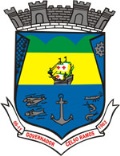 01. IDENTIFICAÇÃO DO(S) ADQUIRENTE(S)01. IDENTIFICAÇÃO DO(S) ADQUIRENTE(S)01. IDENTIFICAÇÃO DO(S) ADQUIRENTE(S)01. IDENTIFICAÇÃO DO(S) ADQUIRENTE(S)01. IDENTIFICAÇÃO DO(S) ADQUIRENTE(S)01. IDENTIFICAÇÃO DO(S) ADQUIRENTE(S)01. IDENTIFICAÇÃO DO(S) ADQUIRENTE(S)01. IDENTIFICAÇÃO DO(S) ADQUIRENTE(S)01. IDENTIFICAÇÃO DO(S) ADQUIRENTE(S)01. IDENTIFICAÇÃO DO(S) ADQUIRENTE(S)01. IDENTIFICAÇÃO DO(S) ADQUIRENTE(S)01. IDENTIFICAÇÃO DO(S) ADQUIRENTE(S)01. IDENTIFICAÇÃO DO(S) ADQUIRENTE(S)01. IDENTIFICAÇÃO DO(S) ADQUIRENTE(S)01. IDENTIFICAÇÃO DO(S) ADQUIRENTE(S)01. IDENTIFICAÇÃO DO(S) ADQUIRENTE(S)01. IDENTIFICAÇÃO DO(S) ADQUIRENTE(S)01. IDENTIFICAÇÃO DO(S) ADQUIRENTE(S)1.1. NOME / RAZÃO SOCIAL:1.1. NOME / RAZÃO SOCIAL:1.1. NOME / RAZÃO SOCIAL:1.1. NOME / RAZÃO SOCIAL:1.1. NOME / RAZÃO SOCIAL:1.1. NOME / RAZÃO SOCIAL:1.1. NOME / RAZÃO SOCIAL:1.1. NOME / RAZÃO SOCIAL:1.1. NOME / RAZÃO SOCIAL:1.1. NOME / RAZÃO SOCIAL:1.1. NOME / RAZÃO SOCIAL:1.1. NOME / RAZÃO SOCIAL:1.1. NOME / RAZÃO SOCIAL:1.1. NOME / RAZÃO SOCIAL:1.1. NOME / RAZÃO SOCIAL:1.1. NOME / RAZÃO SOCIAL:1.2. CPF / CNPJ:1.2. CPF / CNPJ:1.3. LOGRADOURO:1.3. LOGRADOURO:1.3. LOGRADOURO:1.3. LOGRADOURO:1.3. LOGRADOURO:1.3. LOGRADOURO:1.3. LOGRADOURO:1.3. LOGRADOURO:1.3. LOGRADOURO:1.4. NÚMERO:1.4. NÚMERO:1.4. NÚMERO:1.4. NÚMERO:1.5. COMPLEMENTO:1.5. COMPLEMENTO:1.5. COMPLEMENTO:1.5. COMPLEMENTO:1.5. COMPLEMENTO:1.6. BAIRRO:1.6. BAIRRO:1.6. BAIRRO:1.6. BAIRRO:1.7. MUNICÍPIO:1.7. MUNICÍPIO:1.7. MUNICÍPIO:1.7. MUNICÍPIO:1.8. UF:1.8. UF:1.9. CEP:1.9. CEP:1.9. CEP:1.9. CEP:1.9. CEP:1.9. CEP:1.10. TELEFONE:1.10. TELEFONE:1.11. E-MAIL:1.11. E-MAIL:1.11. E-MAIL:1.11. E-MAIL:1.11. E-MAIL:1.11. E-MAIL:1.11. E-MAIL:1.11. E-MAIL:1.11. E-MAIL:1.11. E-MAIL:1.11. E-MAIL:1.11. E-MAIL:1.11. E-MAIL:1.11. E-MAIL:1.11. E-MAIL:1.11. E-MAIL:1.11. E-MAIL:1.11. E-MAIL:02. IDENTIFICAÇÃO DO(S) TRANSMITENTE(S)02. IDENTIFICAÇÃO DO(S) TRANSMITENTE(S)02. IDENTIFICAÇÃO DO(S) TRANSMITENTE(S)02. IDENTIFICAÇÃO DO(S) TRANSMITENTE(S)02. IDENTIFICAÇÃO DO(S) TRANSMITENTE(S)02. IDENTIFICAÇÃO DO(S) TRANSMITENTE(S)02. IDENTIFICAÇÃO DO(S) TRANSMITENTE(S)02. IDENTIFICAÇÃO DO(S) TRANSMITENTE(S)02. IDENTIFICAÇÃO DO(S) TRANSMITENTE(S)02. IDENTIFICAÇÃO DO(S) TRANSMITENTE(S)02. IDENTIFICAÇÃO DO(S) TRANSMITENTE(S)02. IDENTIFICAÇÃO DO(S) TRANSMITENTE(S)02. IDENTIFICAÇÃO DO(S) TRANSMITENTE(S)02. IDENTIFICAÇÃO DO(S) TRANSMITENTE(S)02. IDENTIFICAÇÃO DO(S) TRANSMITENTE(S)02. IDENTIFICAÇÃO DO(S) TRANSMITENTE(S)02. IDENTIFICAÇÃO DO(S) TRANSMITENTE(S)02. IDENTIFICAÇÃO DO(S) TRANSMITENTE(S)2.1. NOME / RAZÃO SOCIAL:2.1. NOME / RAZÃO SOCIAL:2.1. NOME / RAZÃO SOCIAL:2.1. NOME / RAZÃO SOCIAL:2.1. NOME / RAZÃO SOCIAL:2.1. NOME / RAZÃO SOCIAL:2.1. NOME / RAZÃO SOCIAL:2.1. NOME / RAZÃO SOCIAL:2.1. NOME / RAZÃO SOCIAL:2.1. NOME / RAZÃO SOCIAL:2.1. NOME / RAZÃO SOCIAL:2.1. NOME / RAZÃO SOCIAL:2.1. NOME / RAZÃO SOCIAL:2.1. NOME / RAZÃO SOCIAL:2.1. NOME / RAZÃO SOCIAL:2.1. NOME / RAZÃO SOCIAL:2.2. CPF / CNPJ:2.2. CPF / CNPJ:2.3. LOGRADOURO:2.3. LOGRADOURO:2.3. LOGRADOURO:2.3. LOGRADOURO:2.3. LOGRADOURO:2.3. LOGRADOURO:2.3. LOGRADOURO:2.3. LOGRADOURO:2.3. LOGRADOURO:2.4. NÚMERO:2.4. NÚMERO:2.4. NÚMERO:2.4. NÚMERO:2.5. COMPLEMENTO:2.5. COMPLEMENTO:2.5. COMPLEMENTO:2.5. COMPLEMENTO:2.5. COMPLEMENTO:2.6. BAIRRO:2.6. BAIRRO:2.6. BAIRRO:2.6. BAIRRO:2.7. MUNICÍPIO:2.7. MUNICÍPIO:2.7. MUNICÍPIO:2.7. MUNICÍPIO:2.8. UF:2.8. UF:2.9. CEP:2.9. CEP:2.9. CEP:2.9. CEP:2.9. CEP:2.9. CEP:2.10. TELEFONE(S):2.10. TELEFONE(S):03. DADOS DO IMÓVEL A SER TRANSFERIDO03. DADOS DO IMÓVEL A SER TRANSFERIDO03. DADOS DO IMÓVEL A SER TRANSFERIDO03. DADOS DO IMÓVEL A SER TRANSFERIDO03. DADOS DO IMÓVEL A SER TRANSFERIDO03. DADOS DO IMÓVEL A SER TRANSFERIDO03. DADOS DO IMÓVEL A SER TRANSFERIDO03. DADOS DO IMÓVEL A SER TRANSFERIDO03. DADOS DO IMÓVEL A SER TRANSFERIDO03. DADOS DO IMÓVEL A SER TRANSFERIDO03. DADOS DO IMÓVEL A SER TRANSFERIDO03. DADOS DO IMÓVEL A SER TRANSFERIDO03. DADOS DO IMÓVEL A SER TRANSFERIDO03. DADOS DO IMÓVEL A SER TRANSFERIDO03. DADOS DO IMÓVEL A SER TRANSFERIDO03. DADOS DO IMÓVEL A SER TRANSFERIDO03. DADOS DO IMÓVEL A SER TRANSFERIDO03. DADOS DO IMÓVEL A SER TRANSFERIDO3.1. NÚMERO DA MATRÍCULA:3.1. NÚMERO DA MATRÍCULA:3.1. NÚMERO DA MATRÍCULA:3.2. LOCALIZAÇÃO: Urbana /  Rural3.2. LOCALIZAÇÃO: Urbana /  Rural3.2. LOCALIZAÇÃO: Urbana /  Rural3.2. LOCALIZAÇÃO: Urbana /  Rural3.3. INSCRIÇÃO IMOBILIÁRIA NA PREFEITURA:3.3. INSCRIÇÃO IMOBILIÁRIA NA PREFEITURA:3.3. INSCRIÇÃO IMOBILIÁRIA NA PREFEITURA:3.3. INSCRIÇÃO IMOBILIÁRIA NA PREFEITURA:3.3. INSCRIÇÃO IMOBILIÁRIA NA PREFEITURA:3.3. INSCRIÇÃO IMOBILIÁRIA NA PREFEITURA:3.3. INSCRIÇÃO IMOBILIÁRIA NA PREFEITURA:3.3. INSCRIÇÃO IMOBILIÁRIA NA PREFEITURA:3.4. INSCRIÇÃO NO INCRA:3.4. INSCRIÇÃO NO INCRA:3.4. INSCRIÇÃO NO INCRA:3.5. IDENTIFICAÇÃO NA QUADRA:3.6. IDENTIFICAÇÃO DO LOTE:3.6. IDENTIFICAÇÃO DO LOTE:3.6. IDENTIFICAÇÃO DO LOTE:3.6. IDENTIFICAÇÃO DO LOTE:3.7. LOTEAMENTO:3.7. LOTEAMENTO:3.7. LOTEAMENTO:3.7. LOTEAMENTO:3.7. LOTEAMENTO:3.7. LOTEAMENTO:3.7. LOTEAMENTO:3.8. ÁREA DO TERRENO: M²3.8. ÁREA DO TERRENO: M²3.8. ÁREA DO TERRENO: M²3.8. ÁREA DO TERRENO: M²3.8. ÁREA DO TERRENO: M²3.9. CONSTRUÍDO:  Sim / Não3.10. TIPO DE CONSTRUÇÃO:  Casa / Apartamento / Sala / Loja / Galpão / Telheiro3.10. TIPO DE CONSTRUÇÃO:  Casa / Apartamento / Sala / Loja / Galpão / Telheiro3.10. TIPO DE CONSTRUÇÃO:  Casa / Apartamento / Sala / Loja / Galpão / Telheiro3.10. TIPO DE CONSTRUÇÃO:  Casa / Apartamento / Sala / Loja / Galpão / Telheiro3.10. TIPO DE CONSTRUÇÃO:  Casa / Apartamento / Sala / Loja / Galpão / Telheiro3.10. TIPO DE CONSTRUÇÃO:  Casa / Apartamento / Sala / Loja / Galpão / Telheiro3.10. TIPO DE CONSTRUÇÃO:  Casa / Apartamento / Sala / Loja / Galpão / Telheiro3.10. TIPO DE CONSTRUÇÃO:  Casa / Apartamento / Sala / Loja / Galpão / Telheiro3.11. ESTRUTURA PREDOMINANTE DA CONSTRUÇÃO:  Alvenaria / Madeira3.11. ESTRUTURA PREDOMINANTE DA CONSTRUÇÃO:  Alvenaria / Madeira3.11. ESTRUTURA PREDOMINANTE DA CONSTRUÇÃO:  Alvenaria / Madeira3.11. ESTRUTURA PREDOMINANTE DA CONSTRUÇÃO:  Alvenaria / Madeira3.11. ESTRUTURA PREDOMINANTE DA CONSTRUÇÃO:  Alvenaria / Madeira3.11. ESTRUTURA PREDOMINANTE DA CONSTRUÇÃO:  Alvenaria / Madeira3.11. ESTRUTURA PREDOMINANTE DA CONSTRUÇÃO:  Alvenaria / Madeira3.11. ESTRUTURA PREDOMINANTE DA CONSTRUÇÃO:  Alvenaria / Madeira3.11. ESTRUTURA PREDOMINANTE DA CONSTRUÇÃO:  Alvenaria / Madeira3.12. ÁREA DA CONSTRUÇÃO: M²3.13. LOGRADOURO:3.13. LOGRADOURO:3.13. LOGRADOURO:3.13. LOGRADOURO:3.13. LOGRADOURO:3.13. LOGRADOURO:3.13. LOGRADOURO:3.13. LOGRADOURO:3.13. LOGRADOURO:3.14. NÚMERO:3.14. NÚMERO:3.14. NÚMERO:3.14. NÚMERO:3.15. COMPLEMENTO:3.15. COMPLEMENTO:3.15. COMPLEMENTO:3.15. COMPLEMENTO:3.15. COMPLEMENTO:3.16. BAIRRO:3.16. BAIRRO:3.16. BAIRRO:3.16. BAIRRO:3.16. BAIRRO:3.16. BAIRRO:3.17. MUNICÍPIO:3.17. MUNICÍPIO:3.17. MUNICÍPIO:3.17. MUNICÍPIO:3.17. MUNICÍPIO:3.17. MUNICÍPIO:3.17. MUNICÍPIO:3.18. UF:3.18. UF:3.19. CEP:3.19. CEP:3.19. CEP:04. DADOS DA TRANSAÇÃO04. DADOS DA TRANSAÇÃO04. DADOS DA TRANSAÇÃO04. DADOS DA TRANSAÇÃO04. DADOS DA TRANSAÇÃO04. DADOS DA TRANSAÇÃO04. DADOS DA TRANSAÇÃO04. DADOS DA TRANSAÇÃO04. DADOS DA TRANSAÇÃO04. DADOS DA TRANSAÇÃO04. DADOS DA TRANSAÇÃO04. DADOS DA TRANSAÇÃO04. DADOS DA TRANSAÇÃO04. DADOS DA TRANSAÇÃO04. DADOS DA TRANSAÇÃO04. DADOS DA TRANSAÇÃO04. DADOS DA TRANSAÇÃO04. DADOS DA TRANSAÇÃO4.1. NATUREZA DA TRANSAÇÃO:Compra e venda/Outros (especificar):4.1. NATUREZA DA TRANSAÇÃO:Compra e venda/Outros (especificar):4.1. NATUREZA DA TRANSAÇÃO:Compra e venda/Outros (especificar):4.1. NATUREZA DA TRANSAÇÃO:Compra e venda/Outros (especificar):4.1. NATUREZA DA TRANSAÇÃO:Compra e venda/Outros (especificar):4.1. NATUREZA DA TRANSAÇÃO:Compra e venda/Outros (especificar):4.1. NATUREZA DA TRANSAÇÃO:Compra e venda/Outros (especificar):4.1. NATUREZA DA TRANSAÇÃO:Compra e venda/Outros (especificar):4.1. NATUREZA DA TRANSAÇÃO:Compra e venda/Outros (especificar):4.1. NATUREZA DA TRANSAÇÃO:Compra e venda/Outros (especificar):4.1. NATUREZA DA TRANSAÇÃO:Compra e venda/Outros (especificar):4.2. FRAÇÃO A SER TRANSFERIDA:100% /Outros (especificar):4.2. FRAÇÃO A SER TRANSFERIDA:100% /Outros (especificar):4.2. FRAÇÃO A SER TRANSFERIDA:100% /Outros (especificar):4.2. FRAÇÃO A SER TRANSFERIDA:100% /Outros (especificar):4.2. FRAÇÃO A SER TRANSFERIDA:100% /Outros (especificar):4.2. FRAÇÃO A SER TRANSFERIDA:100% /Outros (especificar):4.2. FRAÇÃO A SER TRANSFERIDA:100% /Outros (especificar):4.3. VALOR DA TRANSAÇÃO:R$4.3. VALOR DA TRANSAÇÃO:R$4.3. VALOR DA TRANSAÇÃO:R$4.4. FINANCIADO: Sim / Não4.4. FINANCIADO: Sim / Não4.4. FINANCIADO: Sim / Não4.4. FINANCIADO: Sim / Não4.5. VALOR DA ENTRADA:R$4.5. VALOR DA ENTRADA:R$4.5. VALOR DA ENTRADA:R$4.5. VALOR DA ENTRADA:R$4.5. VALOR DA ENTRADA:R$4.5. VALOR DA ENTRADA:R$4.5. VALOR DA ENTRADA:R$4.5. VALOR DA ENTRADA:R$4.6. VALOR FINANCIADO:R$4.6. VALOR FINANCIADO:R$4.6. VALOR FINANCIADO:R$4.7. IDENTIFICAÇÃO DA IMOBILIÁRIA OU DO CORRETOR:4.7. IDENTIFICAÇÃO DA IMOBILIÁRIA OU DO CORRETOR:4.7. IDENTIFICAÇÃO DA IMOBILIÁRIA OU DO CORRETOR:4.7. IDENTIFICAÇÃO DA IMOBILIÁRIA OU DO CORRETOR:4.7. IDENTIFICAÇÃO DA IMOBILIÁRIA OU DO CORRETOR:4.7. IDENTIFICAÇÃO DA IMOBILIÁRIA OU DO CORRETOR:4.7. IDENTIFICAÇÃO DA IMOBILIÁRIA OU DO CORRETOR:4.7. IDENTIFICAÇÃO DA IMOBILIÁRIA OU DO CORRETOR:4.7. IDENTIFICAÇÃO DA IMOBILIÁRIA OU DO CORRETOR:4.7. IDENTIFICAÇÃO DA IMOBILIÁRIA OU DO CORRETOR:4.7. IDENTIFICAÇÃO DA IMOBILIÁRIA OU DO CORRETOR:4.7. IDENTIFICAÇÃO DA IMOBILIÁRIA OU DO CORRETOR:4.7. IDENTIFICAÇÃO DA IMOBILIÁRIA OU DO CORRETOR:4.7. IDENTIFICAÇÃO DA IMOBILIÁRIA OU DO CORRETOR:4.8. CNPJ OU CPF:4.8. CNPJ OU CPF:4.8. CNPJ OU CPF:4.8. CNPJ OU CPF:05. DOCUMENTOS NECESSÁRIOS05. DOCUMENTOS NECESSÁRIOS05. DOCUMENTOS NECESSÁRIOS05. DOCUMENTOS NECESSÁRIOS05. DOCUMENTOS NECESSÁRIOS05. DOCUMENTOS NECESSÁRIOS05. DOCUMENTOS NECESSÁRIOS05. DOCUMENTOS NECESSÁRIOS05. DOCUMENTOS NECESSÁRIOS05. DOCUMENTOS NECESSÁRIOS05. DOCUMENTOS NECESSÁRIOS05. DOCUMENTOS NECESSÁRIOS05. DOCUMENTOS NECESSÁRIOS05. DOCUMENTOS NECESSÁRIOS05. DOCUMENTOS NECESSÁRIOS05. DOCUMENTOS NECESSÁRIOS05. DOCUMENTOS NECESSÁRIOS05. DOCUMENTOS NECESSÁRIOS5.1.  Requerimento padrão preenchido e assinado;5.2.  Cópia da certidão do registro do imóvel atualizada (30 dias);5.3.  Cópia do documento que comprove a transferência de titularidade do imóvel;5.4.  Cópia do contrato de financiamento (se for o caso);5.5.  Cópia dos documentos do adquirente (RG e CPF ou contrato social e cartão do CNPJ);5.6.  Cópia do espelho do cadastro na prefeitura (se for o caso);5.7.  Cópia do espelho do cadastro no INCRA (se for o caso);5.8.  Certidão negativa de débito do imóvel.5.1.  Requerimento padrão preenchido e assinado;5.2.  Cópia da certidão do registro do imóvel atualizada (30 dias);5.3.  Cópia do documento que comprove a transferência de titularidade do imóvel;5.4.  Cópia do contrato de financiamento (se for o caso);5.5.  Cópia dos documentos do adquirente (RG e CPF ou contrato social e cartão do CNPJ);5.6.  Cópia do espelho do cadastro na prefeitura (se for o caso);5.7.  Cópia do espelho do cadastro no INCRA (se for o caso);5.8.  Certidão negativa de débito do imóvel.5.1.  Requerimento padrão preenchido e assinado;5.2.  Cópia da certidão do registro do imóvel atualizada (30 dias);5.3.  Cópia do documento que comprove a transferência de titularidade do imóvel;5.4.  Cópia do contrato de financiamento (se for o caso);5.5.  Cópia dos documentos do adquirente (RG e CPF ou contrato social e cartão do CNPJ);5.6.  Cópia do espelho do cadastro na prefeitura (se for o caso);5.7.  Cópia do espelho do cadastro no INCRA (se for o caso);5.8.  Certidão negativa de débito do imóvel.5.1.  Requerimento padrão preenchido e assinado;5.2.  Cópia da certidão do registro do imóvel atualizada (30 dias);5.3.  Cópia do documento que comprove a transferência de titularidade do imóvel;5.4.  Cópia do contrato de financiamento (se for o caso);5.5.  Cópia dos documentos do adquirente (RG e CPF ou contrato social e cartão do CNPJ);5.6.  Cópia do espelho do cadastro na prefeitura (se for o caso);5.7.  Cópia do espelho do cadastro no INCRA (se for o caso);5.8.  Certidão negativa de débito do imóvel.5.1.  Requerimento padrão preenchido e assinado;5.2.  Cópia da certidão do registro do imóvel atualizada (30 dias);5.3.  Cópia do documento que comprove a transferência de titularidade do imóvel;5.4.  Cópia do contrato de financiamento (se for o caso);5.5.  Cópia dos documentos do adquirente (RG e CPF ou contrato social e cartão do CNPJ);5.6.  Cópia do espelho do cadastro na prefeitura (se for o caso);5.7.  Cópia do espelho do cadastro no INCRA (se for o caso);5.8.  Certidão negativa de débito do imóvel.5.1.  Requerimento padrão preenchido e assinado;5.2.  Cópia da certidão do registro do imóvel atualizada (30 dias);5.3.  Cópia do documento que comprove a transferência de titularidade do imóvel;5.4.  Cópia do contrato de financiamento (se for o caso);5.5.  Cópia dos documentos do adquirente (RG e CPF ou contrato social e cartão do CNPJ);5.6.  Cópia do espelho do cadastro na prefeitura (se for o caso);5.7.  Cópia do espelho do cadastro no INCRA (se for o caso);5.8.  Certidão negativa de débito do imóvel.5.1.  Requerimento padrão preenchido e assinado;5.2.  Cópia da certidão do registro do imóvel atualizada (30 dias);5.3.  Cópia do documento que comprove a transferência de titularidade do imóvel;5.4.  Cópia do contrato de financiamento (se for o caso);5.5.  Cópia dos documentos do adquirente (RG e CPF ou contrato social e cartão do CNPJ);5.6.  Cópia do espelho do cadastro na prefeitura (se for o caso);5.7.  Cópia do espelho do cadastro no INCRA (se for o caso);5.8.  Certidão negativa de débito do imóvel.5.1.  Requerimento padrão preenchido e assinado;5.2.  Cópia da certidão do registro do imóvel atualizada (30 dias);5.3.  Cópia do documento que comprove a transferência de titularidade do imóvel;5.4.  Cópia do contrato de financiamento (se for o caso);5.5.  Cópia dos documentos do adquirente (RG e CPF ou contrato social e cartão do CNPJ);5.6.  Cópia do espelho do cadastro na prefeitura (se for o caso);5.7.  Cópia do espelho do cadastro no INCRA (se for o caso);5.8.  Certidão negativa de débito do imóvel.5.1.  Requerimento padrão preenchido e assinado;5.2.  Cópia da certidão do registro do imóvel atualizada (30 dias);5.3.  Cópia do documento que comprove a transferência de titularidade do imóvel;5.4.  Cópia do contrato de financiamento (se for o caso);5.5.  Cópia dos documentos do adquirente (RG e CPF ou contrato social e cartão do CNPJ);5.6.  Cópia do espelho do cadastro na prefeitura (se for o caso);5.7.  Cópia do espelho do cadastro no INCRA (se for o caso);5.8.  Certidão negativa de débito do imóvel.5.1.  Requerimento padrão preenchido e assinado;5.2.  Cópia da certidão do registro do imóvel atualizada (30 dias);5.3.  Cópia do documento que comprove a transferência de titularidade do imóvel;5.4.  Cópia do contrato de financiamento (se for o caso);5.5.  Cópia dos documentos do adquirente (RG e CPF ou contrato social e cartão do CNPJ);5.6.  Cópia do espelho do cadastro na prefeitura (se for o caso);5.7.  Cópia do espelho do cadastro no INCRA (se for o caso);5.8.  Certidão negativa de débito do imóvel.5.1.  Requerimento padrão preenchido e assinado;5.2.  Cópia da certidão do registro do imóvel atualizada (30 dias);5.3.  Cópia do documento que comprove a transferência de titularidade do imóvel;5.4.  Cópia do contrato de financiamento (se for o caso);5.5.  Cópia dos documentos do adquirente (RG e CPF ou contrato social e cartão do CNPJ);5.6.  Cópia do espelho do cadastro na prefeitura (se for o caso);5.7.  Cópia do espelho do cadastro no INCRA (se for o caso);5.8.  Certidão negativa de débito do imóvel.5.1.  Requerimento padrão preenchido e assinado;5.2.  Cópia da certidão do registro do imóvel atualizada (30 dias);5.3.  Cópia do documento que comprove a transferência de titularidade do imóvel;5.4.  Cópia do contrato de financiamento (se for o caso);5.5.  Cópia dos documentos do adquirente (RG e CPF ou contrato social e cartão do CNPJ);5.6.  Cópia do espelho do cadastro na prefeitura (se for o caso);5.7.  Cópia do espelho do cadastro no INCRA (se for o caso);5.8.  Certidão negativa de débito do imóvel.5.1.  Requerimento padrão preenchido e assinado;5.2.  Cópia da certidão do registro do imóvel atualizada (30 dias);5.3.  Cópia do documento que comprove a transferência de titularidade do imóvel;5.4.  Cópia do contrato de financiamento (se for o caso);5.5.  Cópia dos documentos do adquirente (RG e CPF ou contrato social e cartão do CNPJ);5.6.  Cópia do espelho do cadastro na prefeitura (se for o caso);5.7.  Cópia do espelho do cadastro no INCRA (se for o caso);5.8.  Certidão negativa de débito do imóvel.5.1.  Requerimento padrão preenchido e assinado;5.2.  Cópia da certidão do registro do imóvel atualizada (30 dias);5.3.  Cópia do documento que comprove a transferência de titularidade do imóvel;5.4.  Cópia do contrato de financiamento (se for o caso);5.5.  Cópia dos documentos do adquirente (RG e CPF ou contrato social e cartão do CNPJ);5.6.  Cópia do espelho do cadastro na prefeitura (se for o caso);5.7.  Cópia do espelho do cadastro no INCRA (se for o caso);5.8.  Certidão negativa de débito do imóvel.5.1.  Requerimento padrão preenchido e assinado;5.2.  Cópia da certidão do registro do imóvel atualizada (30 dias);5.3.  Cópia do documento que comprove a transferência de titularidade do imóvel;5.4.  Cópia do contrato de financiamento (se for o caso);5.5.  Cópia dos documentos do adquirente (RG e CPF ou contrato social e cartão do CNPJ);5.6.  Cópia do espelho do cadastro na prefeitura (se for o caso);5.7.  Cópia do espelho do cadastro no INCRA (se for o caso);5.8.  Certidão negativa de débito do imóvel.5.1.  Requerimento padrão preenchido e assinado;5.2.  Cópia da certidão do registro do imóvel atualizada (30 dias);5.3.  Cópia do documento que comprove a transferência de titularidade do imóvel;5.4.  Cópia do contrato de financiamento (se for o caso);5.5.  Cópia dos documentos do adquirente (RG e CPF ou contrato social e cartão do CNPJ);5.6.  Cópia do espelho do cadastro na prefeitura (se for o caso);5.7.  Cópia do espelho do cadastro no INCRA (se for o caso);5.8.  Certidão negativa de débito do imóvel.5.1.  Requerimento padrão preenchido e assinado;5.2.  Cópia da certidão do registro do imóvel atualizada (30 dias);5.3.  Cópia do documento que comprove a transferência de titularidade do imóvel;5.4.  Cópia do contrato de financiamento (se for o caso);5.5.  Cópia dos documentos do adquirente (RG e CPF ou contrato social e cartão do CNPJ);5.6.  Cópia do espelho do cadastro na prefeitura (se for o caso);5.7.  Cópia do espelho do cadastro no INCRA (se for o caso);5.8.  Certidão negativa de débito do imóvel.5.1.  Requerimento padrão preenchido e assinado;5.2.  Cópia da certidão do registro do imóvel atualizada (30 dias);5.3.  Cópia do documento que comprove a transferência de titularidade do imóvel;5.4.  Cópia do contrato de financiamento (se for o caso);5.5.  Cópia dos documentos do adquirente (RG e CPF ou contrato social e cartão do CNPJ);5.6.  Cópia do espelho do cadastro na prefeitura (se for o caso);5.7.  Cópia do espelho do cadastro no INCRA (se for o caso);5.8.  Certidão negativa de débito do imóvel.06. TERMO DE RESPONSABILIDADE06. TERMO DE RESPONSABILIDADE06. TERMO DE RESPONSABILIDADE06. TERMO DE RESPONSABILIDADE06. TERMO DE RESPONSABILIDADE06. TERMO DE RESPONSABILIDADE06. TERMO DE RESPONSABILIDADE06. TERMO DE RESPONSABILIDADE06. TERMO DE RESPONSABILIDADE06. TERMO DE RESPONSABILIDADE06. TERMO DE RESPONSABILIDADE06. TERMO DE RESPONSABILIDADE06. TERMO DE RESPONSABILIDADE06. TERMO DE RESPONSABILIDADE06. TERMO DE RESPONSABILIDADE06. TERMO DE RESPONSABILIDADE06. TERMO DE RESPONSABILIDADE06. TERMO DE RESPONSABILIDADEATENÇÃO: NÃO ASSINE ESTE FORMULÁRIO ANTES DE PREENCHER TODOS OS CAMPOS, DE CONFERIR TODOS OS DADOS INFORMADOS E ANEXAR TODOS OS DOCUMENTOS NECESSÁRIOS. A INFORMAÇÃO PRESTADA DE FORMA INCORRETA, INCOMPLETA OU INVERÍDICA SUJEITARÃO O INFRATOR A APLICAÇÃO DA LEI Nº 8.137, DE 27 DE DEZEMBRO DE 1990 (CRIMES CONTRA A ORDEM TRIBUTÁRIA), ALÉM DAS DEMAIS SANÇÕES.DECLARO, SOB AS PENALIDADES DA LEI, SEREM VERDADEIRAS AS INFORMAÇÕES E OS DOCUMENTOS APRESENTADOS.ATENÇÃO: NÃO ASSINE ESTE FORMULÁRIO ANTES DE PREENCHER TODOS OS CAMPOS, DE CONFERIR TODOS OS DADOS INFORMADOS E ANEXAR TODOS OS DOCUMENTOS NECESSÁRIOS. A INFORMAÇÃO PRESTADA DE FORMA INCORRETA, INCOMPLETA OU INVERÍDICA SUJEITARÃO O INFRATOR A APLICAÇÃO DA LEI Nº 8.137, DE 27 DE DEZEMBRO DE 1990 (CRIMES CONTRA A ORDEM TRIBUTÁRIA), ALÉM DAS DEMAIS SANÇÕES.DECLARO, SOB AS PENALIDADES DA LEI, SEREM VERDADEIRAS AS INFORMAÇÕES E OS DOCUMENTOS APRESENTADOS.ATENÇÃO: NÃO ASSINE ESTE FORMULÁRIO ANTES DE PREENCHER TODOS OS CAMPOS, DE CONFERIR TODOS OS DADOS INFORMADOS E ANEXAR TODOS OS DOCUMENTOS NECESSÁRIOS. A INFORMAÇÃO PRESTADA DE FORMA INCORRETA, INCOMPLETA OU INVERÍDICA SUJEITARÃO O INFRATOR A APLICAÇÃO DA LEI Nº 8.137, DE 27 DE DEZEMBRO DE 1990 (CRIMES CONTRA A ORDEM TRIBUTÁRIA), ALÉM DAS DEMAIS SANÇÕES.DECLARO, SOB AS PENALIDADES DA LEI, SEREM VERDADEIRAS AS INFORMAÇÕES E OS DOCUMENTOS APRESENTADOS.ATENÇÃO: NÃO ASSINE ESTE FORMULÁRIO ANTES DE PREENCHER TODOS OS CAMPOS, DE CONFERIR TODOS OS DADOS INFORMADOS E ANEXAR TODOS OS DOCUMENTOS NECESSÁRIOS. A INFORMAÇÃO PRESTADA DE FORMA INCORRETA, INCOMPLETA OU INVERÍDICA SUJEITARÃO O INFRATOR A APLICAÇÃO DA LEI Nº 8.137, DE 27 DE DEZEMBRO DE 1990 (CRIMES CONTRA A ORDEM TRIBUTÁRIA), ALÉM DAS DEMAIS SANÇÕES.DECLARO, SOB AS PENALIDADES DA LEI, SEREM VERDADEIRAS AS INFORMAÇÕES E OS DOCUMENTOS APRESENTADOS.ATENÇÃO: NÃO ASSINE ESTE FORMULÁRIO ANTES DE PREENCHER TODOS OS CAMPOS, DE CONFERIR TODOS OS DADOS INFORMADOS E ANEXAR TODOS OS DOCUMENTOS NECESSÁRIOS. A INFORMAÇÃO PRESTADA DE FORMA INCORRETA, INCOMPLETA OU INVERÍDICA SUJEITARÃO O INFRATOR A APLICAÇÃO DA LEI Nº 8.137, DE 27 DE DEZEMBRO DE 1990 (CRIMES CONTRA A ORDEM TRIBUTÁRIA), ALÉM DAS DEMAIS SANÇÕES.DECLARO, SOB AS PENALIDADES DA LEI, SEREM VERDADEIRAS AS INFORMAÇÕES E OS DOCUMENTOS APRESENTADOS.ATENÇÃO: NÃO ASSINE ESTE FORMULÁRIO ANTES DE PREENCHER TODOS OS CAMPOS, DE CONFERIR TODOS OS DADOS INFORMADOS E ANEXAR TODOS OS DOCUMENTOS NECESSÁRIOS. A INFORMAÇÃO PRESTADA DE FORMA INCORRETA, INCOMPLETA OU INVERÍDICA SUJEITARÃO O INFRATOR A APLICAÇÃO DA LEI Nº 8.137, DE 27 DE DEZEMBRO DE 1990 (CRIMES CONTRA A ORDEM TRIBUTÁRIA), ALÉM DAS DEMAIS SANÇÕES.DECLARO, SOB AS PENALIDADES DA LEI, SEREM VERDADEIRAS AS INFORMAÇÕES E OS DOCUMENTOS APRESENTADOS.ATENÇÃO: NÃO ASSINE ESTE FORMULÁRIO ANTES DE PREENCHER TODOS OS CAMPOS, DE CONFERIR TODOS OS DADOS INFORMADOS E ANEXAR TODOS OS DOCUMENTOS NECESSÁRIOS. A INFORMAÇÃO PRESTADA DE FORMA INCORRETA, INCOMPLETA OU INVERÍDICA SUJEITARÃO O INFRATOR A APLICAÇÃO DA LEI Nº 8.137, DE 27 DE DEZEMBRO DE 1990 (CRIMES CONTRA A ORDEM TRIBUTÁRIA), ALÉM DAS DEMAIS SANÇÕES.DECLARO, SOB AS PENALIDADES DA LEI, SEREM VERDADEIRAS AS INFORMAÇÕES E OS DOCUMENTOS APRESENTADOS.ATENÇÃO: NÃO ASSINE ESTE FORMULÁRIO ANTES DE PREENCHER TODOS OS CAMPOS, DE CONFERIR TODOS OS DADOS INFORMADOS E ANEXAR TODOS OS DOCUMENTOS NECESSÁRIOS. A INFORMAÇÃO PRESTADA DE FORMA INCORRETA, INCOMPLETA OU INVERÍDICA SUJEITARÃO O INFRATOR A APLICAÇÃO DA LEI Nº 8.137, DE 27 DE DEZEMBRO DE 1990 (CRIMES CONTRA A ORDEM TRIBUTÁRIA), ALÉM DAS DEMAIS SANÇÕES.DECLARO, SOB AS PENALIDADES DA LEI, SEREM VERDADEIRAS AS INFORMAÇÕES E OS DOCUMENTOS APRESENTADOS.ATENÇÃO: NÃO ASSINE ESTE FORMULÁRIO ANTES DE PREENCHER TODOS OS CAMPOS, DE CONFERIR TODOS OS DADOS INFORMADOS E ANEXAR TODOS OS DOCUMENTOS NECESSÁRIOS. A INFORMAÇÃO PRESTADA DE FORMA INCORRETA, INCOMPLETA OU INVERÍDICA SUJEITARÃO O INFRATOR A APLICAÇÃO DA LEI Nº 8.137, DE 27 DE DEZEMBRO DE 1990 (CRIMES CONTRA A ORDEM TRIBUTÁRIA), ALÉM DAS DEMAIS SANÇÕES.DECLARO, SOB AS PENALIDADES DA LEI, SEREM VERDADEIRAS AS INFORMAÇÕES E OS DOCUMENTOS APRESENTADOS.ATENÇÃO: NÃO ASSINE ESTE FORMULÁRIO ANTES DE PREENCHER TODOS OS CAMPOS, DE CONFERIR TODOS OS DADOS INFORMADOS E ANEXAR TODOS OS DOCUMENTOS NECESSÁRIOS. A INFORMAÇÃO PRESTADA DE FORMA INCORRETA, INCOMPLETA OU INVERÍDICA SUJEITARÃO O INFRATOR A APLICAÇÃO DA LEI Nº 8.137, DE 27 DE DEZEMBRO DE 1990 (CRIMES CONTRA A ORDEM TRIBUTÁRIA), ALÉM DAS DEMAIS SANÇÕES.DECLARO, SOB AS PENALIDADES DA LEI, SEREM VERDADEIRAS AS INFORMAÇÕES E OS DOCUMENTOS APRESENTADOS.ATENÇÃO: NÃO ASSINE ESTE FORMULÁRIO ANTES DE PREENCHER TODOS OS CAMPOS, DE CONFERIR TODOS OS DADOS INFORMADOS E ANEXAR TODOS OS DOCUMENTOS NECESSÁRIOS. A INFORMAÇÃO PRESTADA DE FORMA INCORRETA, INCOMPLETA OU INVERÍDICA SUJEITARÃO O INFRATOR A APLICAÇÃO DA LEI Nº 8.137, DE 27 DE DEZEMBRO DE 1990 (CRIMES CONTRA A ORDEM TRIBUTÁRIA), ALÉM DAS DEMAIS SANÇÕES.DECLARO, SOB AS PENALIDADES DA LEI, SEREM VERDADEIRAS AS INFORMAÇÕES E OS DOCUMENTOS APRESENTADOS.ATENÇÃO: NÃO ASSINE ESTE FORMULÁRIO ANTES DE PREENCHER TODOS OS CAMPOS, DE CONFERIR TODOS OS DADOS INFORMADOS E ANEXAR TODOS OS DOCUMENTOS NECESSÁRIOS. A INFORMAÇÃO PRESTADA DE FORMA INCORRETA, INCOMPLETA OU INVERÍDICA SUJEITARÃO O INFRATOR A APLICAÇÃO DA LEI Nº 8.137, DE 27 DE DEZEMBRO DE 1990 (CRIMES CONTRA A ORDEM TRIBUTÁRIA), ALÉM DAS DEMAIS SANÇÕES.DECLARO, SOB AS PENALIDADES DA LEI, SEREM VERDADEIRAS AS INFORMAÇÕES E OS DOCUMENTOS APRESENTADOS.ATENÇÃO: NÃO ASSINE ESTE FORMULÁRIO ANTES DE PREENCHER TODOS OS CAMPOS, DE CONFERIR TODOS OS DADOS INFORMADOS E ANEXAR TODOS OS DOCUMENTOS NECESSÁRIOS. A INFORMAÇÃO PRESTADA DE FORMA INCORRETA, INCOMPLETA OU INVERÍDICA SUJEITARÃO O INFRATOR A APLICAÇÃO DA LEI Nº 8.137, DE 27 DE DEZEMBRO DE 1990 (CRIMES CONTRA A ORDEM TRIBUTÁRIA), ALÉM DAS DEMAIS SANÇÕES.DECLARO, SOB AS PENALIDADES DA LEI, SEREM VERDADEIRAS AS INFORMAÇÕES E OS DOCUMENTOS APRESENTADOS.ATENÇÃO: NÃO ASSINE ESTE FORMULÁRIO ANTES DE PREENCHER TODOS OS CAMPOS, DE CONFERIR TODOS OS DADOS INFORMADOS E ANEXAR TODOS OS DOCUMENTOS NECESSÁRIOS. A INFORMAÇÃO PRESTADA DE FORMA INCORRETA, INCOMPLETA OU INVERÍDICA SUJEITARÃO O INFRATOR A APLICAÇÃO DA LEI Nº 8.137, DE 27 DE DEZEMBRO DE 1990 (CRIMES CONTRA A ORDEM TRIBUTÁRIA), ALÉM DAS DEMAIS SANÇÕES.DECLARO, SOB AS PENALIDADES DA LEI, SEREM VERDADEIRAS AS INFORMAÇÕES E OS DOCUMENTOS APRESENTADOS.ATENÇÃO: NÃO ASSINE ESTE FORMULÁRIO ANTES DE PREENCHER TODOS OS CAMPOS, DE CONFERIR TODOS OS DADOS INFORMADOS E ANEXAR TODOS OS DOCUMENTOS NECESSÁRIOS. A INFORMAÇÃO PRESTADA DE FORMA INCORRETA, INCOMPLETA OU INVERÍDICA SUJEITARÃO O INFRATOR A APLICAÇÃO DA LEI Nº 8.137, DE 27 DE DEZEMBRO DE 1990 (CRIMES CONTRA A ORDEM TRIBUTÁRIA), ALÉM DAS DEMAIS SANÇÕES.DECLARO, SOB AS PENALIDADES DA LEI, SEREM VERDADEIRAS AS INFORMAÇÕES E OS DOCUMENTOS APRESENTADOS.ATENÇÃO: NÃO ASSINE ESTE FORMULÁRIO ANTES DE PREENCHER TODOS OS CAMPOS, DE CONFERIR TODOS OS DADOS INFORMADOS E ANEXAR TODOS OS DOCUMENTOS NECESSÁRIOS. A INFORMAÇÃO PRESTADA DE FORMA INCORRETA, INCOMPLETA OU INVERÍDICA SUJEITARÃO O INFRATOR A APLICAÇÃO DA LEI Nº 8.137, DE 27 DE DEZEMBRO DE 1990 (CRIMES CONTRA A ORDEM TRIBUTÁRIA), ALÉM DAS DEMAIS SANÇÕES.DECLARO, SOB AS PENALIDADES DA LEI, SEREM VERDADEIRAS AS INFORMAÇÕES E OS DOCUMENTOS APRESENTADOS.ATENÇÃO: NÃO ASSINE ESTE FORMULÁRIO ANTES DE PREENCHER TODOS OS CAMPOS, DE CONFERIR TODOS OS DADOS INFORMADOS E ANEXAR TODOS OS DOCUMENTOS NECESSÁRIOS. A INFORMAÇÃO PRESTADA DE FORMA INCORRETA, INCOMPLETA OU INVERÍDICA SUJEITARÃO O INFRATOR A APLICAÇÃO DA LEI Nº 8.137, DE 27 DE DEZEMBRO DE 1990 (CRIMES CONTRA A ORDEM TRIBUTÁRIA), ALÉM DAS DEMAIS SANÇÕES.DECLARO, SOB AS PENALIDADES DA LEI, SEREM VERDADEIRAS AS INFORMAÇÕES E OS DOCUMENTOS APRESENTADOS.ATENÇÃO: NÃO ASSINE ESTE FORMULÁRIO ANTES DE PREENCHER TODOS OS CAMPOS, DE CONFERIR TODOS OS DADOS INFORMADOS E ANEXAR TODOS OS DOCUMENTOS NECESSÁRIOS. A INFORMAÇÃO PRESTADA DE FORMA INCORRETA, INCOMPLETA OU INVERÍDICA SUJEITARÃO O INFRATOR A APLICAÇÃO DA LEI Nº 8.137, DE 27 DE DEZEMBRO DE 1990 (CRIMES CONTRA A ORDEM TRIBUTÁRIA), ALÉM DAS DEMAIS SANÇÕES.DECLARO, SOB AS PENALIDADES DA LEI, SEREM VERDADEIRAS AS INFORMAÇÕES E OS DOCUMENTOS APRESENTADOS.6.1. DATA:6.1. DATA:6.2. ASSINATURA DO(S) ADQUIRENTE(S) OU REPRESENTANTE LEGAL:6.2. ASSINATURA DO(S) ADQUIRENTE(S) OU REPRESENTANTE LEGAL:6.2. ASSINATURA DO(S) ADQUIRENTE(S) OU REPRESENTANTE LEGAL:6.2. ASSINATURA DO(S) ADQUIRENTE(S) OU REPRESENTANTE LEGAL:6.2. ASSINATURA DO(S) ADQUIRENTE(S) OU REPRESENTANTE LEGAL:6.2. ASSINATURA DO(S) ADQUIRENTE(S) OU REPRESENTANTE LEGAL:6.2. ASSINATURA DO(S) ADQUIRENTE(S) OU REPRESENTANTE LEGAL:6.2. ASSINATURA DO(S) ADQUIRENTE(S) OU REPRESENTANTE LEGAL:6.2. ASSINATURA DO(S) ADQUIRENTE(S) OU REPRESENTANTE LEGAL:6.2. ASSINATURA DO(S) ADQUIRENTE(S) OU REPRESENTANTE LEGAL:6.2. ASSINATURA DO(S) ADQUIRENTE(S) OU REPRESENTANTE LEGAL:6.2. ASSINATURA DO(S) ADQUIRENTE(S) OU REPRESENTANTE LEGAL:6.2. ASSINATURA DO(S) ADQUIRENTE(S) OU REPRESENTANTE LEGAL:6.2. ASSINATURA DO(S) ADQUIRENTE(S) OU REPRESENTANTE LEGAL:6.2. ASSINATURA DO(S) ADQUIRENTE(S) OU REPRESENTANTE LEGAL:6.2. ASSINATURA DO(S) ADQUIRENTE(S) OU REPRESENTANTE LEGAL:07. RESERVADO AS SERVENTIAS07. RESERVADO AS SERVENTIAS07. RESERVADO AS SERVENTIAS07. RESERVADO AS SERVENTIAS07. RESERVADO AS SERVENTIAS08. OBSERVAÇÕES08. OBSERVAÇÕES08. OBSERVAÇÕES08. OBSERVAÇÕES08. OBSERVAÇÕES08. OBSERVAÇÕES08. OBSERVAÇÕES08. OBSERVAÇÕES08. OBSERVAÇÕES08. OBSERVAÇÕES08. OBSERVAÇÕES08. OBSERVAÇÕES08. OBSERVAÇÕESDECLARO TER VERIFICADO A EXATIDÃO DOS ELEMENTOS DE IDENTIFICAÇÃO DO CONTRIBUINTE E DO IMÓVEL TRANSACIONADO, BEM COMO ME COMPROMETO A CONFERIR A PROVA DO PAGAMENTO DO IMPOSTO ANTES DO REGISTRO.DECLARO TER VERIFICADO A EXATIDÃO DOS ELEMENTOS DE IDENTIFICAÇÃO DO CONTRIBUINTE E DO IMÓVEL TRANSACIONADO, BEM COMO ME COMPROMETO A CONFERIR A PROVA DO PAGAMENTO DO IMPOSTO ANTES DO REGISTRO.DECLARO TER VERIFICADO A EXATIDÃO DOS ELEMENTOS DE IDENTIFICAÇÃO DO CONTRIBUINTE E DO IMÓVEL TRANSACIONADO, BEM COMO ME COMPROMETO A CONFERIR A PROVA DO PAGAMENTO DO IMPOSTO ANTES DO REGISTRO.DECLARO TER VERIFICADO A EXATIDÃO DOS ELEMENTOS DE IDENTIFICAÇÃO DO CONTRIBUINTE E DO IMÓVEL TRANSACIONADO, BEM COMO ME COMPROMETO A CONFERIR A PROVA DO PAGAMENTO DO IMPOSTO ANTES DO REGISTRO.DECLARO TER VERIFICADO A EXATIDÃO DOS ELEMENTOS DE IDENTIFICAÇÃO DO CONTRIBUINTE E DO IMÓVEL TRANSACIONADO, BEM COMO ME COMPROMETO A CONFERIR A PROVA DO PAGAMENTO DO IMPOSTO ANTES DO REGISTRO.DECLARO TER VERIFICADO A EXATIDÃO DOS ELEMENTOS DE IDENTIFICAÇÃO DO CONTRIBUINTE E DO IMÓVEL TRANSACIONADO, BEM COMO ME COMPROMETO A CONFERIR A PROVA DO PAGAMENTO DO IMPOSTO ANTES DO REGISTRO.DECLARO TER VERIFICADO A EXATIDÃO DOS ELEMENTOS DE IDENTIFICAÇÃO DO CONTRIBUINTE E DO IMÓVEL TRANSACIONADO, BEM COMO ME COMPROMETO A CONFERIR A PROVA DO PAGAMENTO DO IMPOSTO ANTES DO REGISTRO.DECLARO TER VERIFICADO A EXATIDÃO DOS ELEMENTOS DE IDENTIFICAÇÃO DO CONTRIBUINTE E DO IMÓVEL TRANSACIONADO, BEM COMO ME COMPROMETO A CONFERIR A PROVA DO PAGAMENTO DO IMPOSTO ANTES DO REGISTRO.DECLARO TER VERIFICADO A EXATIDÃO DOS ELEMENTOS DE IDENTIFICAÇÃO DO CONTRIBUINTE E DO IMÓVEL TRANSACIONADO, BEM COMO ME COMPROMETO A CONFERIR A PROVA DO PAGAMENTO DO IMPOSTO ANTES DO REGISTRO.DECLARO TER VERIFICADO A EXATIDÃO DOS ELEMENTOS DE IDENTIFICAÇÃO DO CONTRIBUINTE E DO IMÓVEL TRANSACIONADO, BEM COMO ME COMPROMETO A CONFERIR A PROVA DO PAGAMENTO DO IMPOSTO ANTES DO REGISTRO.DECLARO TER VERIFICADO A EXATIDÃO DOS ELEMENTOS DE IDENTIFICAÇÃO DO CONTRIBUINTE E DO IMÓVEL TRANSACIONADO, BEM COMO ME COMPROMETO A CONFERIR A PROVA DO PAGAMENTO DO IMPOSTO ANTES DO REGISTRO.DECLARO TER VERIFICADO A EXATIDÃO DOS ELEMENTOS DE IDENTIFICAÇÃO DO CONTRIBUINTE E DO IMÓVEL TRANSACIONADO, BEM COMO ME COMPROMETO A CONFERIR A PROVA DO PAGAMENTO DO IMPOSTO ANTES DO REGISTRO.DECLARO TER VERIFICADO A EXATIDÃO DOS ELEMENTOS DE IDENTIFICAÇÃO DO CONTRIBUINTE E DO IMÓVEL TRANSACIONADO, BEM COMO ME COMPROMETO A CONFERIR A PROVA DO PAGAMENTO DO IMPOSTO ANTES DO REGISTRO.DECLARO TER VERIFICADO A EXATIDÃO DOS ELEMENTOS DE IDENTIFICAÇÃO DO CONTRIBUINTE E DO IMÓVEL TRANSACIONADO, BEM COMO ME COMPROMETO A CONFERIR A PROVA DO PAGAMENTO DO IMPOSTO ANTES DO REGISTRO.DECLARO TER VERIFICADO A EXATIDÃO DOS ELEMENTOS DE IDENTIFICAÇÃO DO CONTRIBUINTE E DO IMÓVEL TRANSACIONADO, BEM COMO ME COMPROMETO A CONFERIR A PROVA DO PAGAMENTO DO IMPOSTO ANTES DO REGISTRO.7.1. CARIMBO E ASSINATURA:7.1. CARIMBO E ASSINATURA:7.1. CARIMBO E ASSINATURA:7.1. CARIMBO E ASSINATURA:7.1. CARIMBO E ASSINATURA:7.1. CARIMBO E ASSINATURA:7.1. CARIMBO E ASSINATURA:7.1. CARIMBO E ASSINATURA:7.1. CARIMBO E ASSINATURA:7.1. CARIMBO E ASSINATURA:7.1. CARIMBO E ASSINATURA:7.1. CARIMBO E ASSINATURA:7.1. CARIMBO E ASSINATURA:7.1. CARIMBO E ASSINATURA:7.1. CARIMBO E ASSINATURA:7.1. CARIMBO E ASSINATURA:7.1. CARIMBO E ASSINATURA:7.1. CARIMBO E ASSINATURA:7.1. CARIMBO E ASSINATURA:7.1. CARIMBO E ASSINATURA: